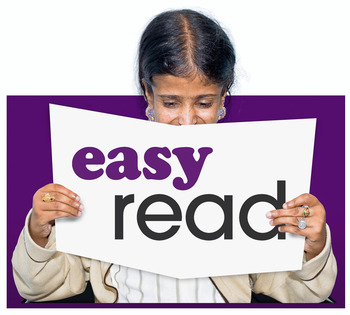 Easy read questions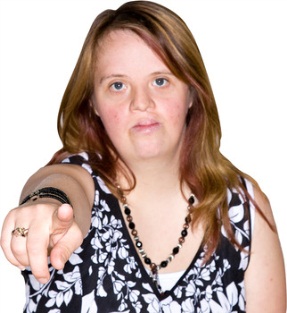 For people with learning disabilities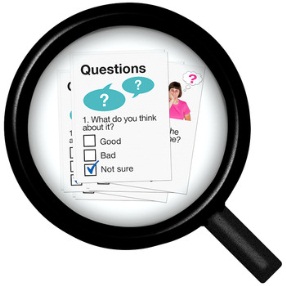 We want to ask you some questions…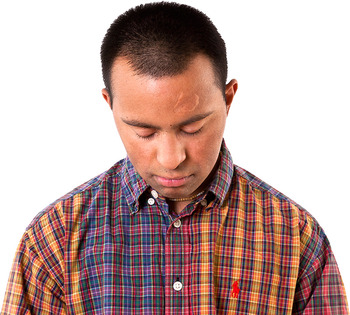 …about a time when you felt sad or unhappy.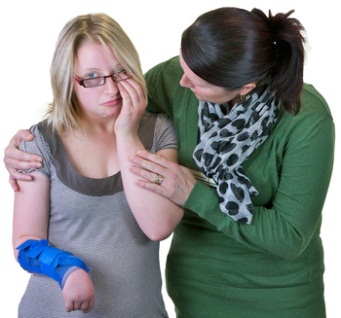 We want to know what help you got.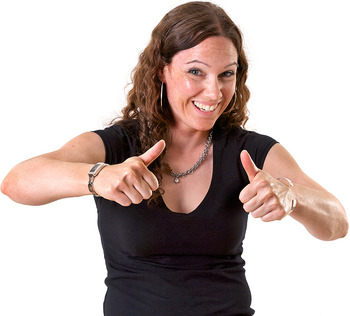 Thank you for helping us!(Please tick as many boxes as you want)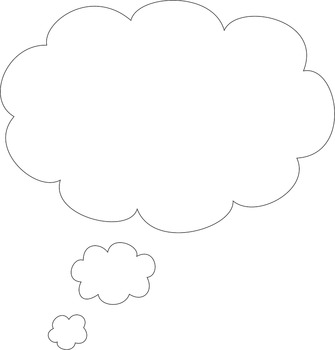 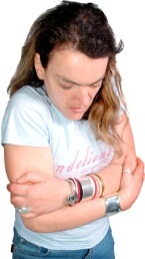 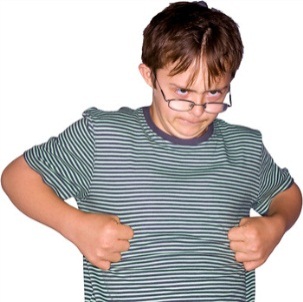 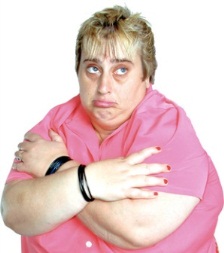 Question 1Have you ever felt any of these things for a month or longer?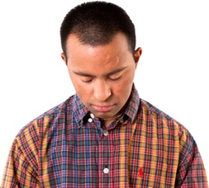 Sad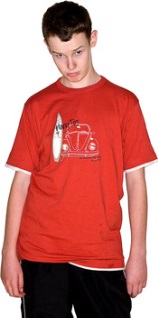 Unhappy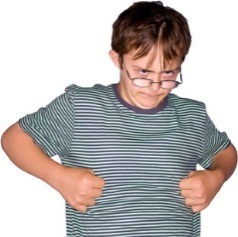 Angry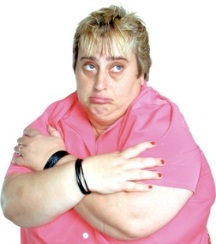 Scared 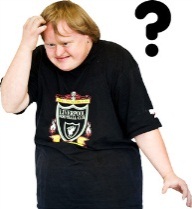 Confused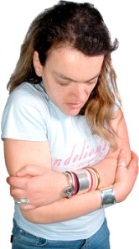 Lonely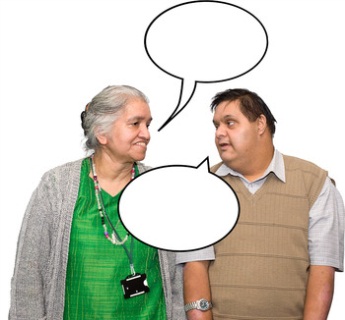 Question 2Did you tell anyone how you felt?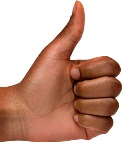 Yes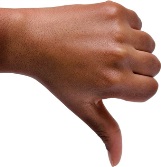 No(Please tick as many boxes as you want)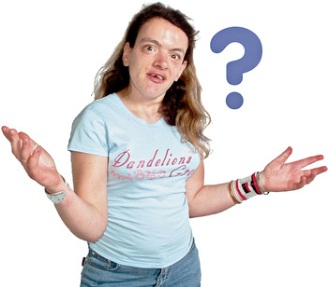 Question 3Who did you tell?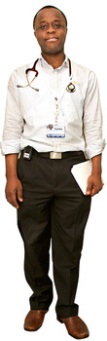 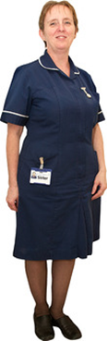 A Doctor/nurse 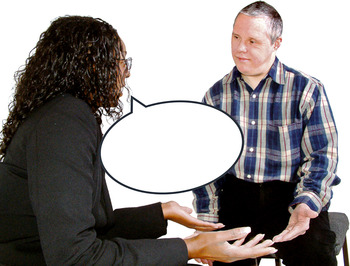 A Care manager/social worker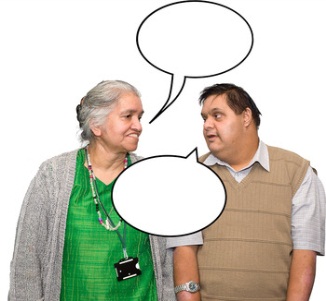 A friend or family member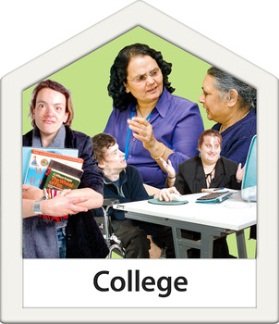 Someone at school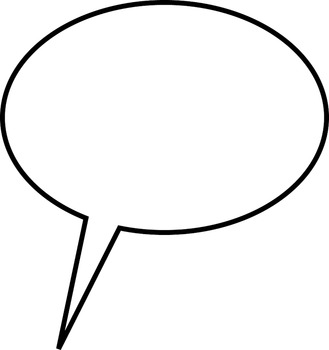 Someone else – can you tell us who?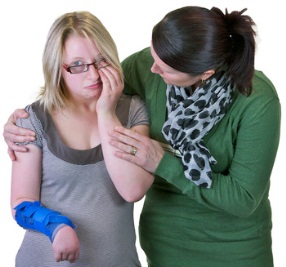 Question 4Did they help you?YesNo(Please tick as many boxes as you want)?Question 5What help did you get?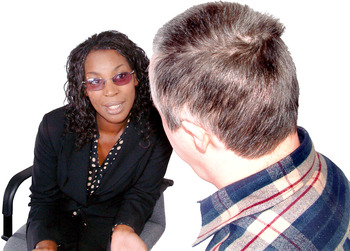 I talked to a counsellor (someone who talks to you about how you feel)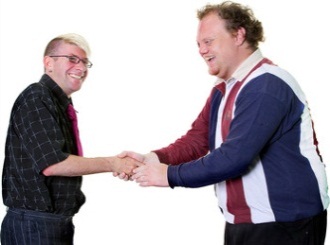 I met other people like me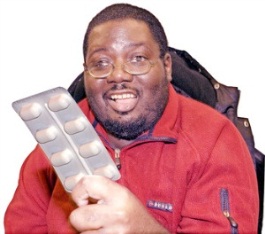 They gave me tablets or medicine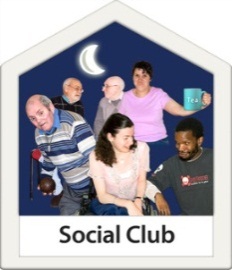 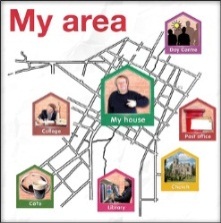 They told you about activities or clubs where you live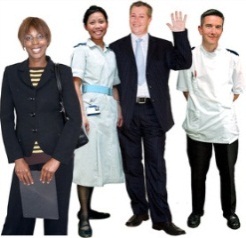 They found some people who could help me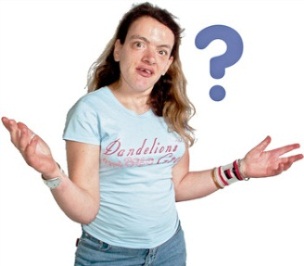 Something else? What did they do?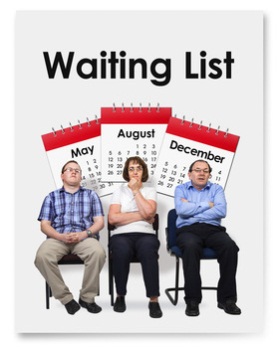 Question 6Did you have to wait to get help from them?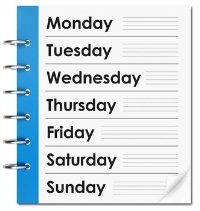 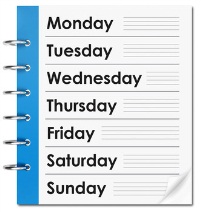 Yes I had to wait 1 or 2 weeks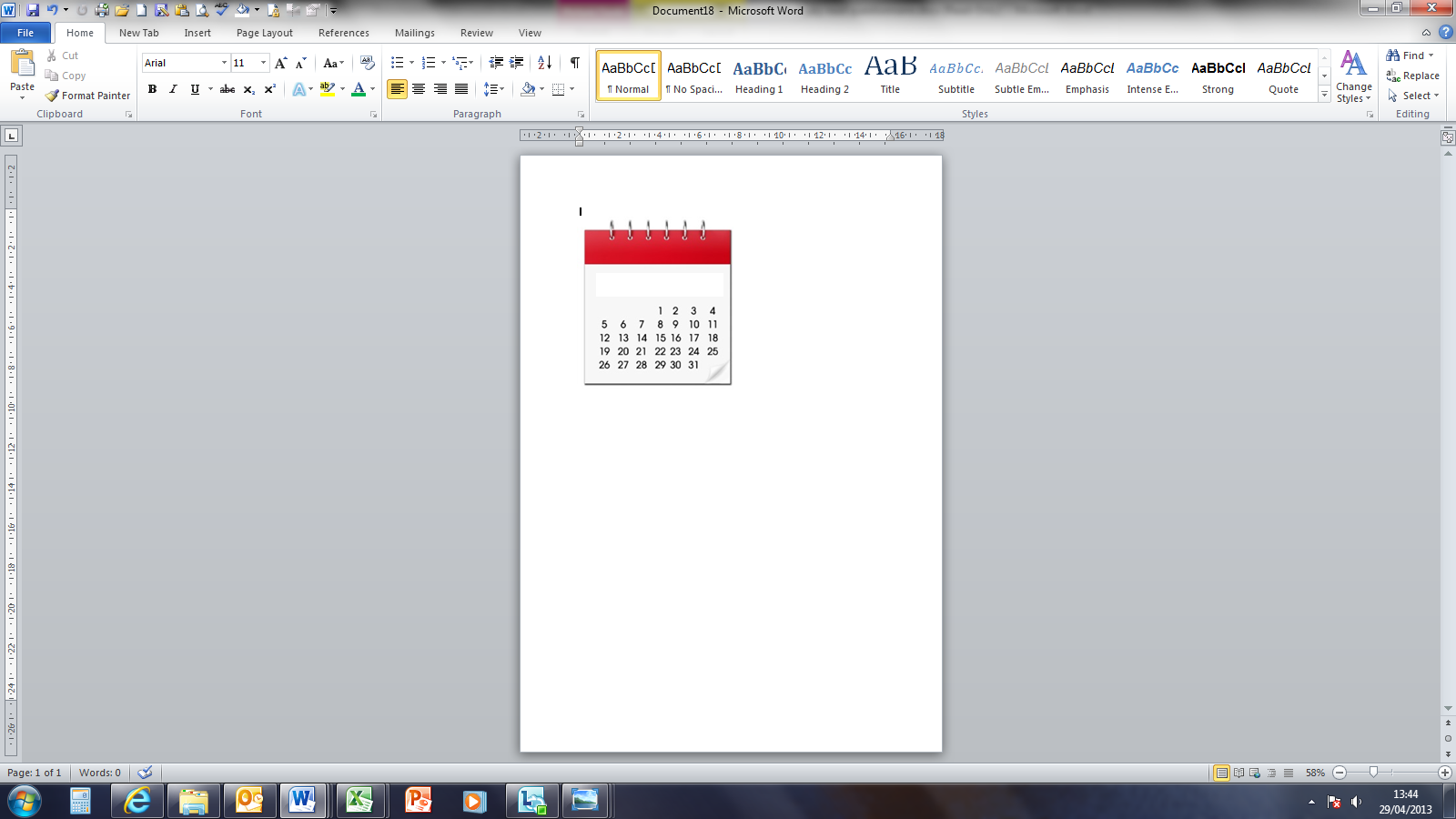 Yes I had to wait one or 2 monthsYes I had to wait more than 3 monthsYes I had to wait  more than 6 months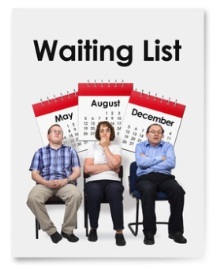 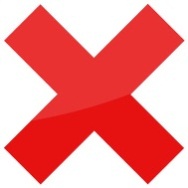 No I got the help very soon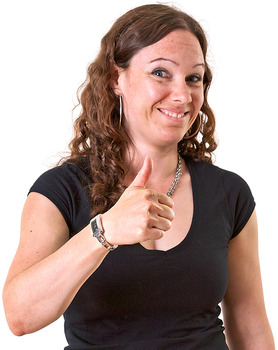 Question 7Did it help you feel better?YesNoA bit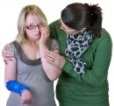 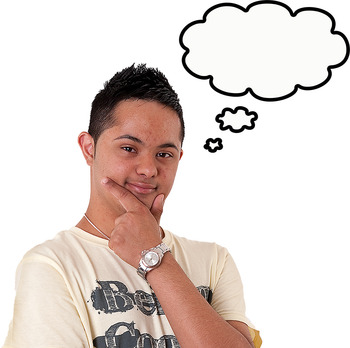 Question 8What other help would you have liked to have?Counselling (talking to someone about how you feel)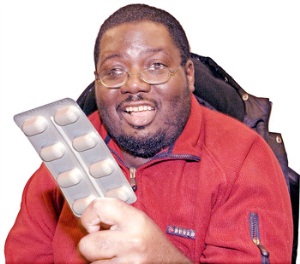 Tablets or medicine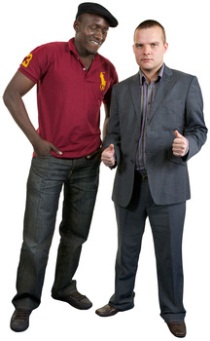 A buddy or volunteer to support you for a whileSomething else? What else would you have liked?…………………………………………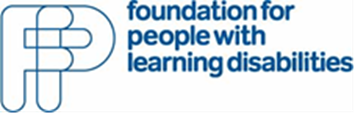 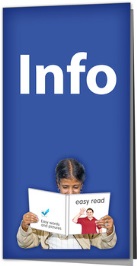 Question 9We are writing some ideas to help people feel happier and get better support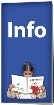 What information would help you when you feel sad or unhappy? For example, hearing other people’s stories, or knowing more about where you can go for help?Please write any ideas in the box below.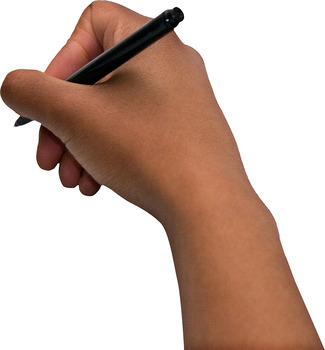 …………………………………………………………………………………………………………………………………………………..………..……………………Question 10Is there anything else we should know?Please write it in the box below.………………………………………………………………………………………………………………………………………………………………………………………………………………………………………………………………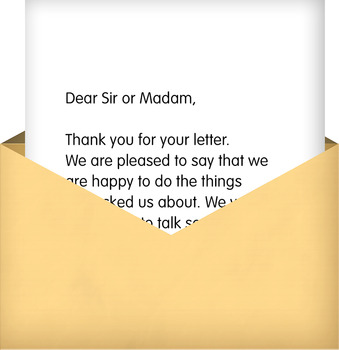 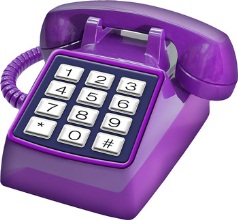 Please send this to:Christine BurkeFoundation for People with Learning DisabilitiesColechurch House1st Floor1 London Bridge WalkLondon SE1 2SXFor more information phone020 7803 1142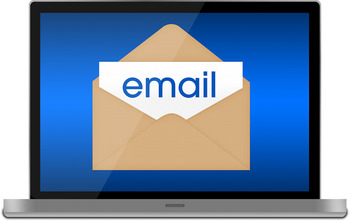 Or email it to:cburke@fpld.org.uk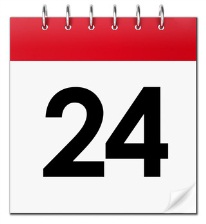 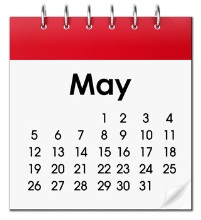 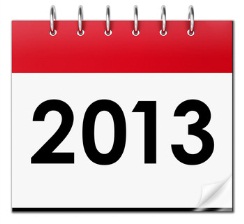 We need the surveys by Friday 24th May 2013